Flash Flood Watch continues through midnight 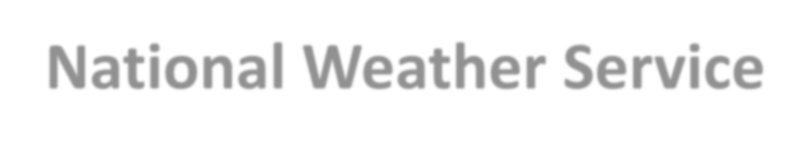 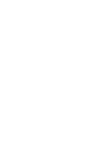 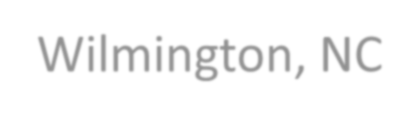 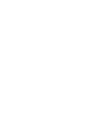 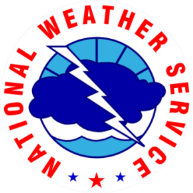 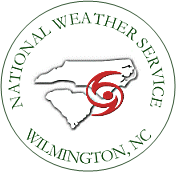 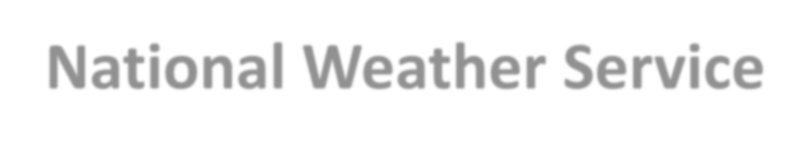 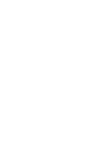 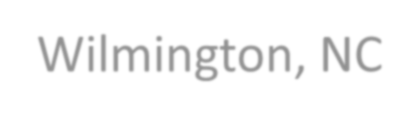 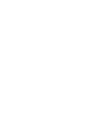 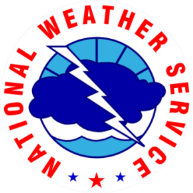 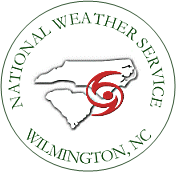  Overview:  Tropical moisture tap will continue to bring scattered showers and thunderstorms into the area today and tonight. A decrease in heavy rainfall activity is expected beginning Thursday. Impacts:  Localized flooding is possible through tonight, especially across Cape Fear which has seen the most rain this week. Timing/Confidence:  Most of the heavy rainfall has ended this morning. Another round of showers with thunderstorms is possible late this afternoon and evening. 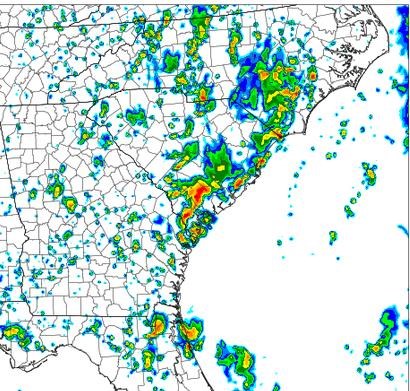 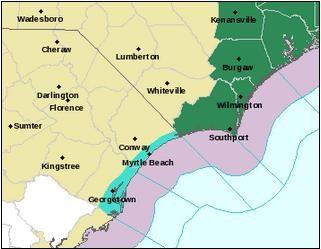 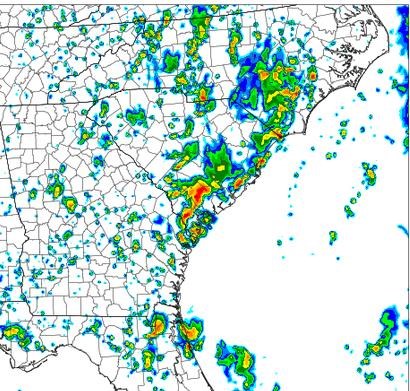 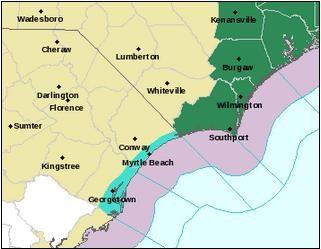 For the latest updates, please visit our website and social media outlets: 	www.weather.gov/ilm 	fb.com/nwswilmingtonnc 	@NWSWilmingtonNC 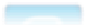 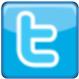 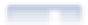 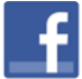 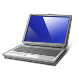 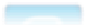 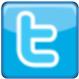 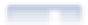 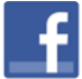 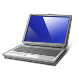 